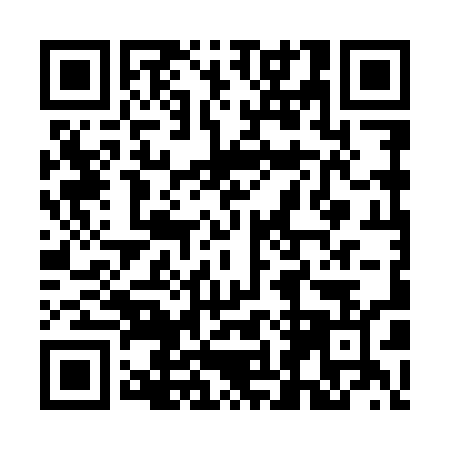 Ramadan times for La Bouquette, BelgiumMon 11 Mar 2024 - Thu 11 Apr 2024High Latitude Method: Angle Based RulePrayer Calculation Method: Muslim World LeagueAsar Calculation Method: ShafiPrayer times provided by https://www.salahtimes.comDateDayFajrSuhurSunriseDhuhrAsrIftarMaghribIsha11Mon5:095:096:5812:463:546:356:358:1812Tue5:075:076:5612:463:556:376:378:2013Wed5:045:046:5412:463:566:396:398:2214Thu5:025:026:5212:463:576:406:408:2415Fri5:005:006:5012:453:586:426:428:2516Sat4:574:576:4712:453:596:446:448:2717Sun4:554:556:4512:454:006:456:458:2918Mon4:524:526:4312:444:016:476:478:3119Tue4:504:506:4112:444:026:496:498:3320Wed4:474:476:3812:444:036:506:508:3521Thu4:454:456:3612:444:046:526:528:3722Fri4:424:426:3412:434:056:536:538:3923Sat4:404:406:3212:434:066:556:558:4024Sun4:374:376:3012:434:076:576:578:4225Mon4:354:356:2712:424:086:586:588:4426Tue4:324:326:2512:424:097:007:008:4627Wed4:294:296:2312:424:097:027:028:4828Thu4:274:276:2112:414:107:037:038:5029Fri4:244:246:1912:414:117:057:058:5230Sat4:214:216:1612:414:127:067:068:5431Sun5:195:197:141:415:138:088:089:561Mon5:165:167:121:405:148:108:109:582Tue5:135:137:101:405:158:118:1110:003Wed5:115:117:071:405:158:138:1310:024Thu5:085:087:051:395:168:148:1410:055Fri5:055:057:031:395:178:168:1610:076Sat5:025:027:011:395:188:188:1810:097Sun5:005:006:591:395:198:198:1910:118Mon4:574:576:571:385:208:218:2110:139Tue4:544:546:541:385:208:228:2210:1510Wed4:514:516:521:385:218:248:2410:18